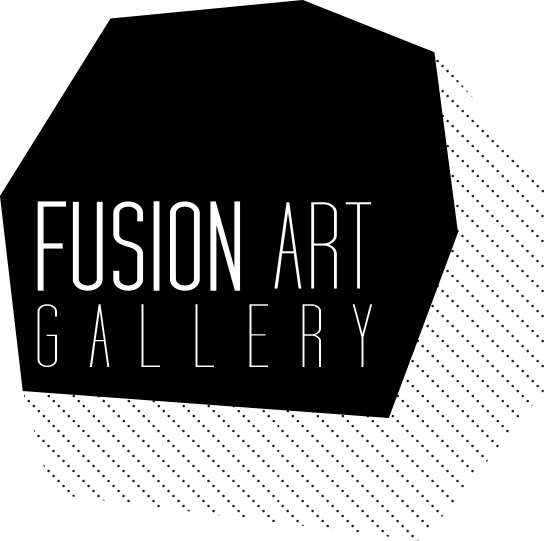 FUSION AIR // ARBITRIUMArtist in Residency Online Application FormThe selection criteria are simple.  We just ask you to be interested in the Arbitrium (free will) topic. We are going to study in depth your work/writing/research/career through your website or any online portfolio or link you think will help us. We honestly believe that in order to understand an artist's practice we don't need a special project or letter of intent or any residency-specific statement. If your work captures our interest, you will receive a note from us. Our goal is to host interesting people with a special point of view on life/society/existence (either explicitly or empirically) in order to create a long-term bond with them.Name :Address :Phone (mobile and/or landline):Email address:Website address, online portfolio, further links (not more then 4) !!! Please notice that the selection process is website based !!!:Male/ FemaleDate of birth:Nationality:Languages:For more information please do not hesitate to contact our team: info.fusionartgallery@gmail.comFUSION ART GALLERY // (FUSION PROJECT)Piazza Peyron, 9g - 10143 Torinoinfo.fusionartgallery@gmail.comwww.fusionartgallery.net 